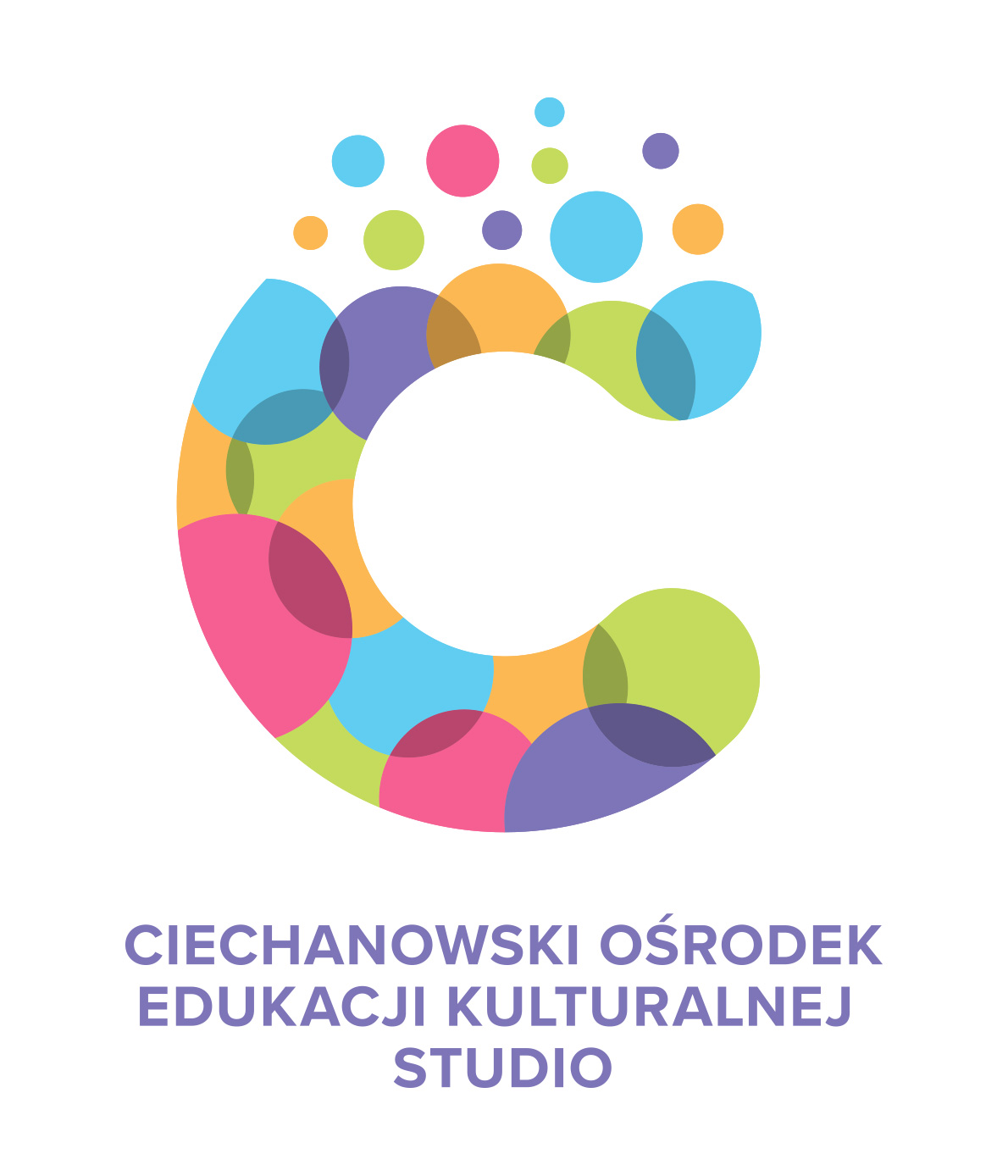 Formularz  do zrealizowania 
Bonu Turystycznego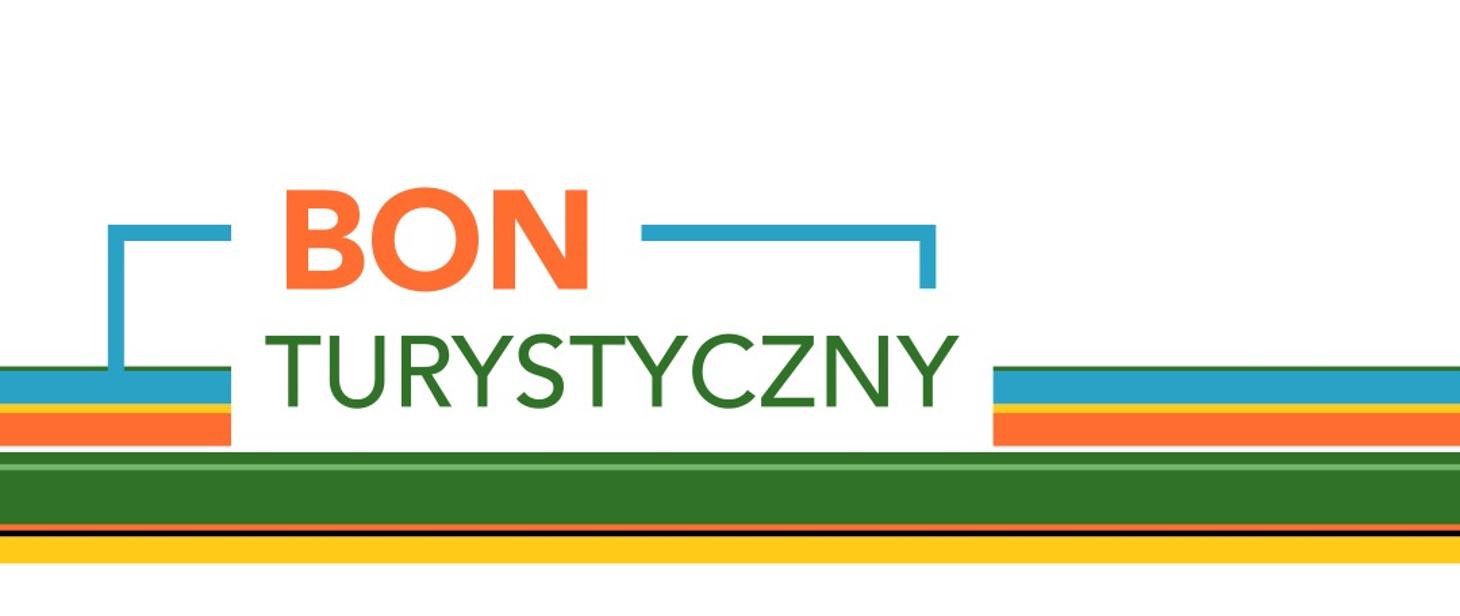 Imię i nazwisko RodzicaImię i nazwisko 
DzieckaAdres 
zamieszkaniaTelefon rodzica ,który został podany do ZUSKod Obsługi Płatności